On your Maths paper, write down the name of each 2D shape. The word bank below will help you spell them accurately. On your Maths paper, write down the name of each 3D shape. The word bank below will help you spell them accurately. 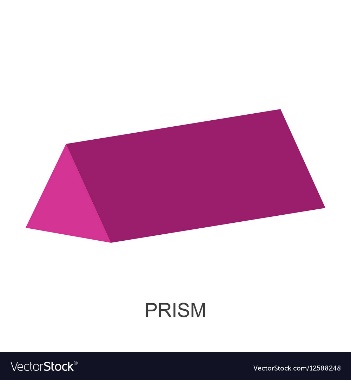 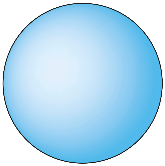 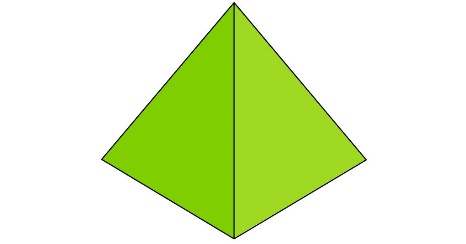 Go on a 2D and 3D shape hunt around your home. Create a tally of the shapes you see. Can you see any pentagons? Can you see any octagons? Can you see any hexagons? What was the most common shape?         A   B  C  D  E F    GTriangleSquareSquareRectangleRectangleCirclePentagonPentagonOctagonOctagonHexagonHexagon        A   B             C                  D                  E                          FCubeSquare based pyramidCuboidCylinderSphereSpherePrismPrism